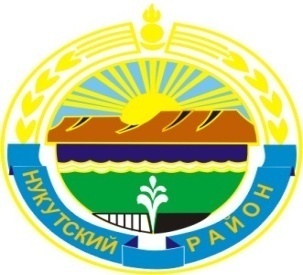 МУНИЦИПАЛЬНОЕ  ОБРАЗОВАНИЕ«НУКУТСКИЙ  РАЙОН»АДМИНИСТРАЦИЯМУНИЦИПАЛЬНОГО ОБРАЗОВАНИЯ«НУКУТСКИЙ РАЙОН»	ПОСТАНОВЛЕНИЕ	от 02 апреля 2018 года                                      № 117                                           п. НовонукутскийО создании межведомственной комиссиипо вопросам потребительского рынка на территориимуниципального образования «Нукутский район»В целях обеспечения согласованных действий административных, контролирующих и правоохранительных органов по вопросам потребительского рынка на территории муниципального образования «Нукутский район», в соответствии со ст. 15 Федерального закона от 6 октября 2003 года № 131-ФЗ «Об общих принципах организации местного самоуправления в Российской Федерации», Федеральным законом от 22 ноября 1995 года № 171-ФЗ «О государственном регулировании производства и оборота этилового спирта, алкогольной и спиртосодержащей продукции и об ограничении потребления (распития) алкогольной продукции», Федеральным законом от 28 декабря 2009 года № 381-ФЗ «Об основах государственного регулирования торговой деятельности в Российской Федерации»,  руководствуясь ст. 35 Устава муниципального образования «Нукутский район», АдминистрацияПОСТАНОВЛЯЕТ:1. Создать межведомственную комиссию по вопросам потребительского рынка на территории муниципального образования «Нукутский район».2. Утвердить состав межведомственной комиссии по вопросам потребительского рынка на территории муниципального образования «Нукутский район» (Приложение № 1).3. Утвердить Положение о межведомственной комиссии по вопросам потребительского рынка на территории муниципального образования «Нукутский район» (Приложение № 2).4. Признать утратившими силу:- Постановление Администрации муниципального образования «Нукутский район»  от 23.05.2011 года «О межведомственной комиссии по рассмотрению вопросов потребительского рынка и государственного контроля в сфере оборота и алкогольной продукции».5. Опубликовать настоящее постановление в газете «Свет Октября» и разместить на официальном сайте муниципального образования «Нукутский район».6. Контроль за исполнением настоящего постановления возложить на первого заместителя мэра муниципального образования «Нукутский район» Т.Р. Акбашева.Мэр                                                                                                                     Гомбоев С.Г.Приложение № 1к постановлению АдминистрацииМО «Нукутский район»от 02.04. 2018 г. № 117СОСТАВМЕЖВЕДОМСТВЕННОЙ КОМИССИИ ПО ВОПРОСАМПОТРЕБИТЕЛЬСКОГО РЫНКА НА ТЕРРИТОРИИ МУНИЦИПАЛЬНОГО ОБРАЗОВАНИЯ «НУКУТСКИЙ РАЙОН» (ДАЛЕЕ - МВК)Председатель МВК - Гомбоев Сергей Геннадьевич, мэр МО «Нукутский район»Заместитель председателя МВК - Акбашев Тимур Рашидович, первый заместитель мэра МО «Нукутский район»;Секретарь МВК - Кудак Анна Александровна, вр.и.о. ведущего специалиста по потребительскому рынку и защите прав потребителей Администрации МО «Нукутский район»;Члены МВК:- Томашева Светлана Васильевна – начальник ТО УРПН по Иркутской области в Заларинском, Балаганском и Нукутском районах (по согласованию);Хойлова Мария Петровна- заместитель мэра муниципального образования «Нукутский район»  по социальным вопросам;Платонова Надежда Анатольевна – вр.и.о. начальника управления экономического развития и труда Администрации муниципального образования «Нукутский район»;Геленкенов Александр Сергеевич – начальник отдела сельского хозяйства Администрации муниципального образования «Нукутский район»;Хонгодорова Полина Геннадьевна – вр.и.о. председателя КУМИ МО «Нукутский район»;Хадаханова Анастасия Георгиевна – вр.и.о. начальника отдела по молодежной политике и спорту Администрации муниципального образования «Нукутский район»;Героев Геннадий Викторович – председатель Совета по развитию малого и среднего предпринимательства Администрации муниципального образования «Нукутский район»;Логинова Инна Юрьевна – депутат Думы муниципального образования «Нукутский район»;Шобонова Индира Александровна – председатель Молодежного парламента при Думе муниципального образования «Нукутский район»;Изыкенов Алексей Ярославович – начальник ОП МО МВД России «Заларинский» (место дислокации п. Новонукутский» (по согласованию);Старикова Евгения Викторовна – руководитель Нукутского местного отделения всероссийской общественной организации «Молодая гвардия Единой России» (по согласованию);Главы муниципальных образований (сельских поселений) (по согласованию).Приложение № 2к постановлению АдминистрацииМО «Нукутский район»от 02.04.2018 г. № 117ПОЛОЖЕНИЕО МЕЖВЕДОМСТВЕННОЙ КОМИССИИ ПО ВОПРОСАМПОТРЕБИТЕЛЬСКОГО РЫНКА НА ТЕРРИТОРИИ МУНИЦИПАЛЬНОГО ОБРАЗОВАНИЯ «НУКУТСКИЙ РАЙОН»1. ОБЩИЕ ПОЛОЖЕНИЯ1. Положение о межведомственной комиссии по вопросам потребительского рынка на территории муниципального образования «Нукутский район» (далее - соответственно Положение и Комиссия) разработано в целях обеспечения согласованных действий органов государственной власти и органов местного самоуправления при рассмотрении вопросов, относящихся к сфере потребительского рынка, контроля за соблюдением законодательства в области розничной продажи алкогольной продукции на территории муниципального образования «Нукутский район».2. Положение определяет задачи, функции и права Комиссии.3. Комиссия является консультативно-совещательным органом при Администрации муниципального образования «Нукутский район» (далее – Администрация).4. Организационное и информационное обеспечение деятельности Комиссии осуществляет управление экономического развития и труда Администрации муниципального образования «Нукутский район».2. ЗАДАЧИ КОМИССИИ5. Задачей Комиссии является обеспечение согласованных действий Администрации муниципального образования «Нукутский район», федеральных органов исполнительной власти, уполномоченных на проведение контроля и надзора, правоохранительных органов, органов местного самоуправления сельских поселений, входящих в состав Нукутского района, иных органов, хозяйствующих субъектов по решению вопросов, возникающих в области качества и безопасности пищевых продуктов, услуг торговли и общественного питания, производства и оборота алкогольной и спиртосодержащей продукции, защиты прав потребителей, развития предпринимательской деятельности на потребительском рынке Нукутского района.3. ФУНКЦИИ КОМИССИИ6. Комиссия в целях выполнения поставленной задачи осуществляет следующие функции:1) определяет перспективные направления развития отраслей торговли, общественного питания и бытового обслуживания на территории муниципального образования «Нукутский район», содействует их реализации;2) подготавливает предложения, направленные на совершенствование действующего законодательства, регулирующего торговую деятельность, для внесения на рассмотрение в соответствующие органы;3) анализирует состояние рынка товаров и услуг, разрабатывает меры, направленные на повышение уровня обеспеченности населения муниципального образования «Нукутский район» торговыми площадями;4) подготавливает предложения и определяет меры по стабилизации цен на основные продукты питания и товары повседневного спроса;5) подготавливает предложения и определяет комплекс мер, направленных на совершенствование системы защиты прав потребителей на территории муниципального образования «Нукутский район»;6) во взаимодействии с исполнительными органами государственной власти Иркутской области, федеральными органами исполнительной власти, уполномоченными на проведение контроля и надзора, осуществляет меры по предотвращению поступления на потребительский рынок муниципального образования «Нукутский район» некачественных и опасных пищевых продуктов;7) определяет приоритетные направления, требующие совместных действий по предупреждению и пресечению незаконного оборота этилового спирта, алкогольной и спиртосодержащей продукции на территории муниципального образования «Нукутский район», по снижению уровня несчастных случаев, связанных с отравлениями спиртосодержащей продукцией;8) иные функции, соответствующие целям и задачам деятельности Комиссии.4. ПРАВА КОМИССИИ7. Комиссия имеет право:1) приглашать на свои заседания должностных лиц исполнительных органов государственной власти Иркутской области, федеральных органов исполнительной власти, уполномоченных на проведение контроля и надзора, правоохранительных органов, структурных подразделений Администрации муниципального образования «Нукутский район», органов местного самоуправления сельских поселений, входящих в состав Нукутского района, представителей хозяйствующих субъектов;2) запрашивать у исполнительных органов государственной власти Иркутской области, федеральных органов исполнительной власти, уполномоченных на проведение контроля и надзора, правоохранительных органов, структурных подразделений Администрации муниципального образования «Нукутский район», органов местного самоуправления сельских поселений, входящих в состав Нукутского района, представителей хозяйствующих субъектов необходимую информацию по вопросам деятельности Комиссии;3) вносить предложения в исполнительные органы государственной власти Иркутской области, федеральные органы исполнительной власти, уполномоченные на проведение контроля и надзора, правоохранительные органы, органы местного самоуправления сельских поселений, входящих в состав Нукутского района по решению вопросов, относящихся к компетенции Комиссии.5. СТРУКТУРА КОМИССИИ8. Комиссия формируется мэром муниципального образования «Нукутский район» в составе председателя Комиссии, его заместителя, секретаря и членов Комиссии.9. Председатель Комиссии:1) созывает заседания Комиссии;2) утверждает повестку заседания Комиссии;3) руководит Комиссией и организует ее деятельность;4) представляет Комиссию во взаимодействии с органами государственной власти, органами местного самоуправления, юридическими и физическими лицами, населением;5) подписывает протоколы;6) имеет право решающего голоса в случае равенства голосов членов Комиссии.10. В случае временного отсутствия председателя Комиссии его функции осуществляет заместитель председателя Комиссии.11. Члены Комиссии:1) участвуют в работе Комиссии;2) участвуют в голосовании при принятии решений;3) имеют право выражать особое мнение;4) осуществляют иные полномочия, возникающие по вопросам деятельности Комиссии.12. Секретарь Комиссии:1) составляет проект повестки заседания Комиссии;2) уведомляет членов Комиссии о проведении заседания, обеспечивает их необходимыми материалами к заседанию Комиссии;3) оформляет протоколы, подготавливает выписки из протоколов по результатам заседания Комиссии;4) направляет протоколы членам Комиссии, а также лицам, приглашенным на заседание (при необходимости);5) выполняет поручения председателя Комиссии.4. ОРГАНИЗАЦИЯ РАБОТЫ КОМИССИИ13. Комиссия осуществляет свою деятельность посредством проведения заседаний, которые проводятся по мере необходимости, но не реже чем один раз в полгода.14. Заседание Комиссии является правомочным, если на нем присутствует более половины от общего числа лиц, входящих в состав Комиссии. В случае отсутствия необходимого числа членов Комиссии заседание Комиссии переносится.15. Работа Комиссии осуществляется путем личного участия ее членов в рассмотрении вопросов (в случае болезни члена Комиссии, а также по иным уважительным причинам для участия в ее работе может быть направлено замещающее его лицо).16. О проведении заседания члены Комиссии уведомляются заблаговременно.17. Решения Комиссии принимаются простым большинством голосов от числа присутствующих на заседании путем открытого голосования.18. Решения Комиссии носят рекомендательный характер и оформляются протоколом.19. Протокол заседания подписывается председательствующим на заседании и секретарем.20. Выписка из протокола заседания Комиссии заверяется подписью заместителя председателя Комиссии, оформляется для органов местного самоуправления поселений, входящих в состав муниципального образования «Нукутский район», организаций торговли, иных лиц по мере востребования.